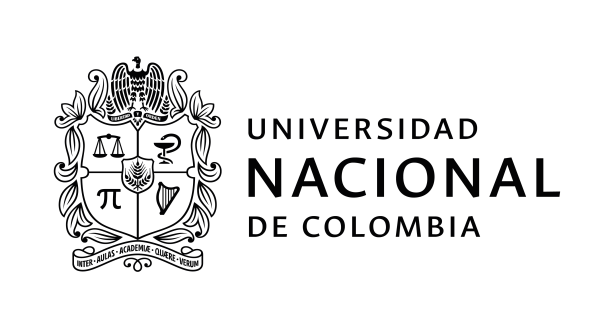 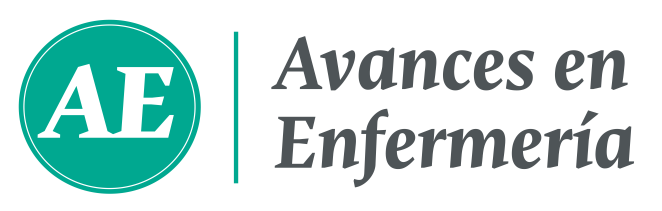     FACULTAD DE ENFERMERÍAREVISTA AVANCES EN ENFERMERÍA        CERTIFICACIÓN DE CESIÓN DE DERECHOS DE ARTÍCULOS PUBLICADOS EN LA REVISTAAVANCES EN ENFERMERIACiudad y Fecha:Yo/Nosotros,                                                 identificado/s                         con                     , manifiesto/manifestamos   que   conozco/conocemos   y   comprendo/comprendemos   las políticas que sobre derechos de autor tiene la Universidad Nacional de Colombia en la actualidad  para    publicación  de  artículos  científicos.  Por  lo  tanto,  cedo/cedemos  los derechos patrimoniales a la Universidad Nacional de Colombia, a través de la Facultad de Enfermería, del artículo:  	Para su posible publicación enAtentamente: Firma/sNombre/s completo/s e identificación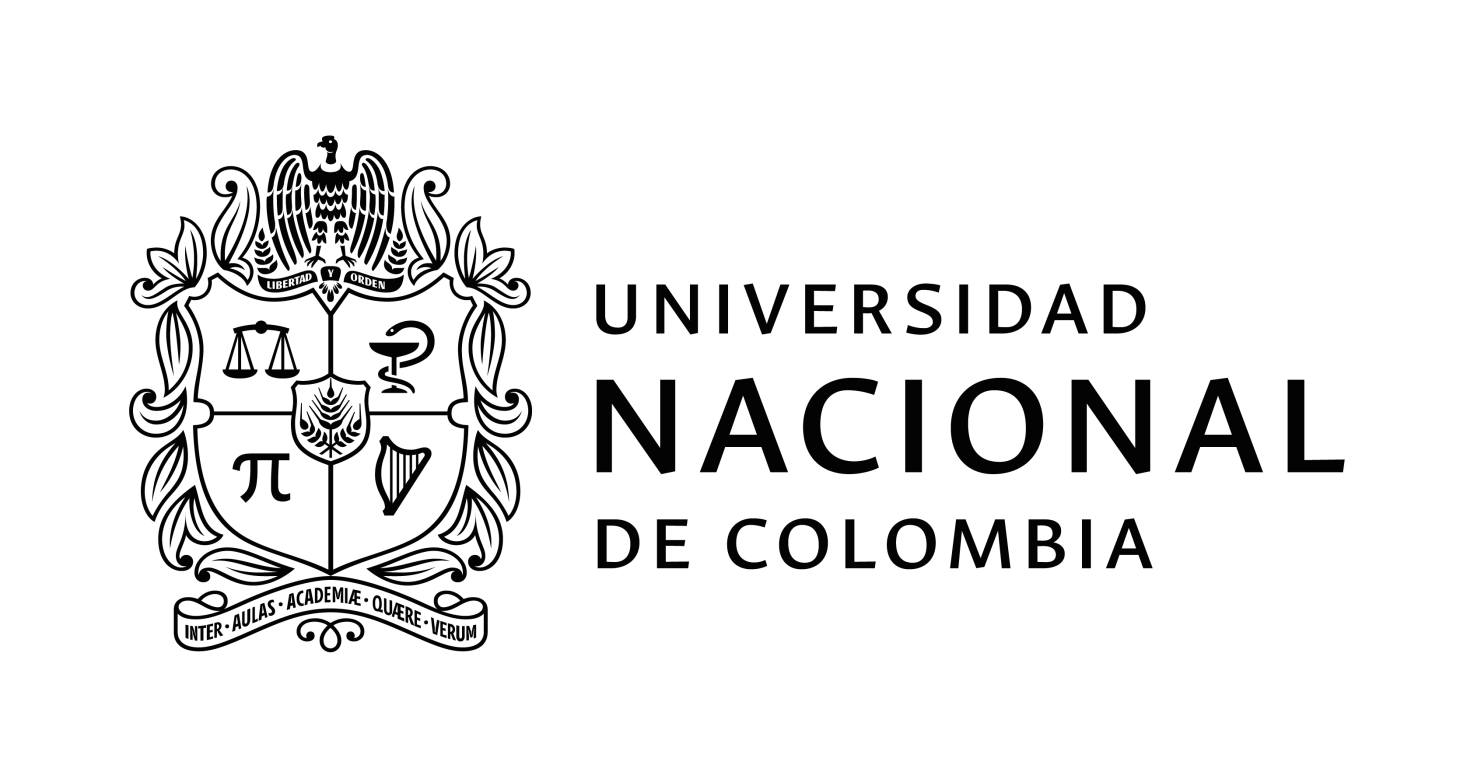 Carrera 30 No. 45-03, FACULTAD DE ENFERMERÍA, Edificio 101, Oficina 804Conmutador: (57-1) 316 5000 Ext. 17018Correo electrónico: revavenf_febog@unal.edu.coBogotá D. C., Colombia, Suramérica